This document assists local educational agencies (LEAs) with meeting the U.S. Department of Agriculture’s (USDA) triennial assessment requirements for the LSWP. For information on the triennial assessment process, refer to Guidance for School Wellness Policy Triennial Assessment. For additional worksheets, visit the “What’s Next” section of the CSDE’s School Wellness Policies webpage.This worksheet can be used to create narrative descriptions to post alongside sections from Worksheet 3: Identifying Connections between Policy and Practice.  The purpose of these narratives is to describe the LEA’s progress toward meeting their wellness goals. Not all districts will have information to share in all four sections. Note: in Section 3 and Section 4, the LEA is only required to comment on federally required items, but may add information about other wellness topics if desired.Section 1 (Strong Policies and Aligned Practices). If applicable, write a narrative below to describe your district’s areas of success in meeting its wellness goals. Section 2 (Create Practice Implementation Plans). If applicable, write a narrative below to describe how your district will create practice implementation plans to ensure full compliance with all elements of the LSWP. Section 3 (Update Policies). If applicable, write a narrative below to describe how the district will update its policy to include all federally required items. You may also add plans for additional policy updates if desired. Section 4 (Opportunities for Growth). If applicable, write a narrative below to describe how your district will update its policy and practices to include all federally required items. You may also add plans for additional wellness goals if desired. For information on the USDA’s LSWP requirements, visit the Connecticut State Department of Education’s (CSDE) School Wellness Policies website and the Rudd Center’s WELLSAT website, or contact the school nutrition programs staff at the Connecticut State Department of Education, School Health, Nutrition and Family Services, 
450 Columbus Boulevard, Suite 504, Hartford, CT 06103-1841.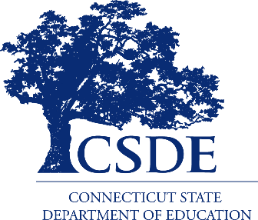 This document is available at https://portal.ct.gov/-/media/SDE/‌Nutrition/SWP/Worksheet_4_Summarizing_Findings.docx. 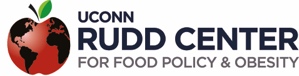 Our breakfast and lunch program are in full compliance with all of the federal requirements that regulate school meals and competitive foods.  We are confident that it is not possible for the students to identify those who qualify for free or reduced lunch. Free water fountains and filling stations are available to students during their scheduled lunch periods and throughout the course of the school day. Quarterly training is provided to the food and nutrition staff to ensure our students receive the best service. Foods that are not part of the school meals (known as competitive foods) that are not sold to students during the school day. There are no food or beverage vending machines on school property.There are no food or beverage fundraisers that sell items to be consumed during the school day. Food-based birthday celebrations are not permitted. We have a written physical education curriculum that is aligned with national and/or state standards. Our physical education program promotes a physically active lifestyle. Teachers never use physical activity as a punishment. There is food or beverage marketing on the school campus during the school day to enhance smart food participation. The SFA is responsible for the implementation and compliance with the wellness policy at the building level. The wellness policy is available to the public online on our website. All documents are included in the triennial assessment report to the public. The wellness policy has been revised based on the triennial assessment.We have identified through our assessment that our policy of implementing nutrition education is strong in some areas but not others. We are actively working with our curriculum team, food service staff and teaching staff through professional development workshops to enhance the initiatives we are doing well and focus on areas we need to improve. We are creating Specific goals for nutrition education designed to promote student wellness for the middle and high school so that students receive sequential and comprehensive nutrition education.Areas of focus include:Nutrition education integrated into other subjects beyond health education.Nutrition education linked with the school food environment.Nutrition education that addresses agriculture and the food system.We are actively working on adding parents to our wellness committee. Currently, these are the community members that are represented:StudentsSchool Food Authority representativePE TeacherSchool Health Professional (nurse, social worker, school psychologist) School Board MemberSchool AdministratorIn accordance with federal civil rights law and U.S. Department of Agriculture (USDA) civil rights regulations and policies, this institution is prohibited from discriminating on the basis of race, color, national origin, sex (including gender identity and sexual orientation), disability, age, or reprisal or retaliation for prior civil rights activity.Program information may be made available in languages other than English. Persons with disabilities who require alternative means of communication to obtain program information (e.g., Braille, large print, audiotape, American Sign Language), should contact the responsible state or local agency that administers the program or USDA’s TARGET Center at (202) 720-2600 (voice and TTY) or contact USDA through the Federal Relay Service at (800) 877-8339.To file a program discrimination complaint, a Complainant should complete a Form AD-3027, USDA Program Discrimination Complaint Form which can be obtained online at: https://www.usda.gov/sites/default/files/documents/USDA-OASCR%20P-Complaint-Form-0508-0002-508-11-28-17Fax2Mail.pdf, from any USDA office, by calling (866) 632-9992, or by writing a letter addressed to USDA. The letter must contain the complainant’s name, address, telephone number, and a written description of the alleged discriminatory action in sufficient detail to inform the Assistant Secretary for Civil Rights (ASCR) about the nature and date of an alleged civil rights violation. The completed AD-3027 form or letter must be submitted to USDA by:mail: U.S. Department of Agriculture
Office of the Assistant Secretary for Civil Rights
1400 Independence Avenue, SW
Washington, D.C. 20250-9410; orfax: (833) 256-1665 or (202) 690-7442; oremail: program.intake@usda.govThis institution is an equal opportunity provider.The Connecticut State Department of Education is committed to a policy of affirmative action/equal opportunity for all qualified persons. The Connecticut Department of Education does not discriminate in any employment practice, education program, or educational activity on the basis of age, ancestry, color, civil air patrol status, criminal record (in state employment and licensing), gender identity or expression, genetic information, intellectual disability, learning disability, marital status, mental disability (past or present), national origin, physical disability (including blindness), race, religious creed, retaliation for previously opposed discrimination or coercion, sex (pregnancy or sexual harassment), sexual orientation, veteran status or workplace hazards to reproductive systems, unless there is a bona fide occupational qualification excluding persons in any of the aforementioned protected classes.Inquiries regarding the Connecticut State Department of Education’s nondiscrimination policies should be directed to: Levy Gillespie, Equal Employment Opportunity Director/Americans with Disabilities Coordinator (ADA), Connecticut State Department of Education, 450 Columbus Boulevard, Suite 505, Hartford, CT 06103, 860-807-2071, levy.gillespie@ct.gov. 